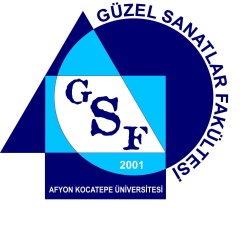 T.C.AFYON KOCATEPE ÜNİVERSİTESİGÜZEL SANATLAR FAKÜLTESİ DEKANLIĞINA	Teknik sorunlar nedeniyle çevrimiçi olarak yapamadığım derslerin telafisini aşağıda belirtmiş olduğum gün ve saatte çevrimiçi olarak yapmış bulunmaktayım. Gereğini bilgilerinize arz ederim.İmza		:Ders Öğretim Elemanı	:Tarih		:DERSİN ADIDERSİNYAPILMADIĞI TARİHİDERSİNYAPILMADIĞI SAATİTELAFİNİN YAPILDIĞI TARİHTELAFİNİN YAPILDIĞISAAT….. / …./ ……….. / …./ ……….. / …./ ……….. / …./ ……….. / …./ ……….. / …./ ……….. / …./ ……….. / …./ ……….. / …./ ……….. / …./ ……